COLOREAR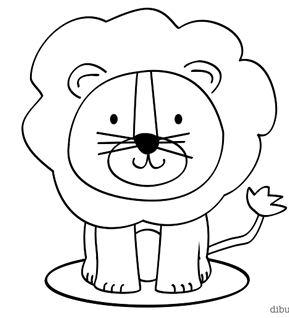 ENCAJAR(UN ADULTO EN PAPEL LUSTRE MARCA LAS ALAS, EL CUERPO Y LOS CORAZONES DE LAS ANTENAS, LOS RECORTA Y ENTREGA A LOS NIÑOS(AS) PARA QUE ELLOS ENCAJEN DONDE CORRESPONDE, LA CARA SE COLOREA)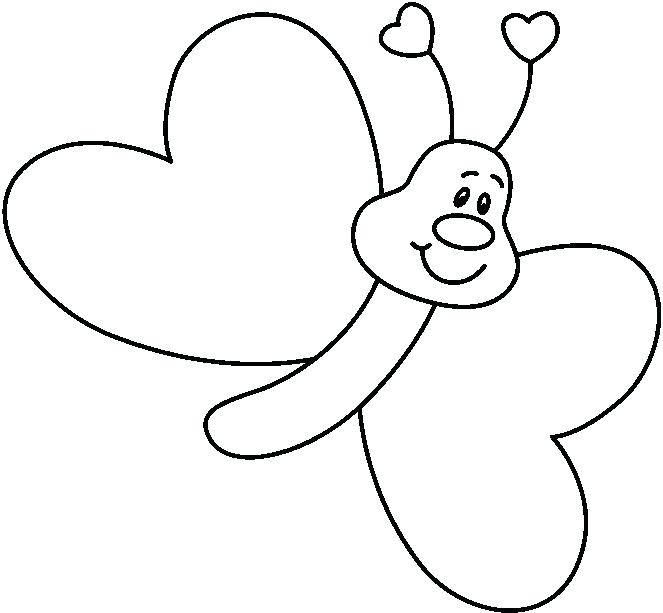 RELLENAR(UTILIZA EL MATERIAL QUE TÚ DESEES)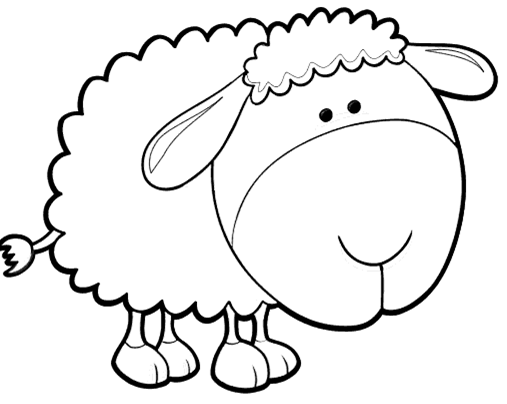 TEMPERA Y PINCEL 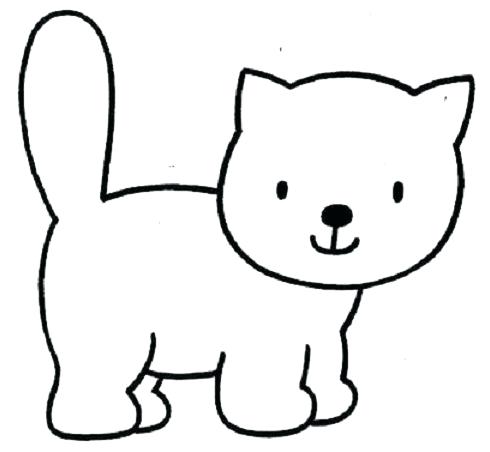 DACTILAR(UTILIZA TÉMPERA DE DIFERENTES COLORES, MARCANDO TU HUELLA DACTILAR, EN FORMA SEPARADA, USANDO EL DEDO ÍNDICE)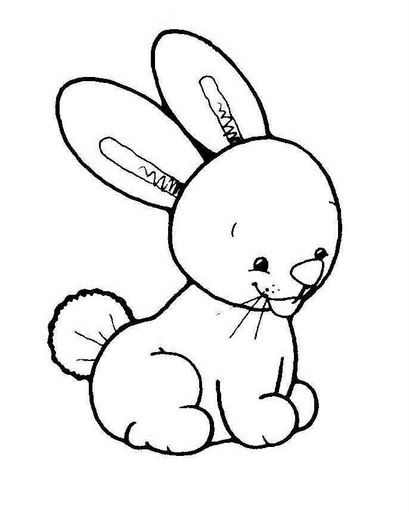 TIZA Y PEGAMENTO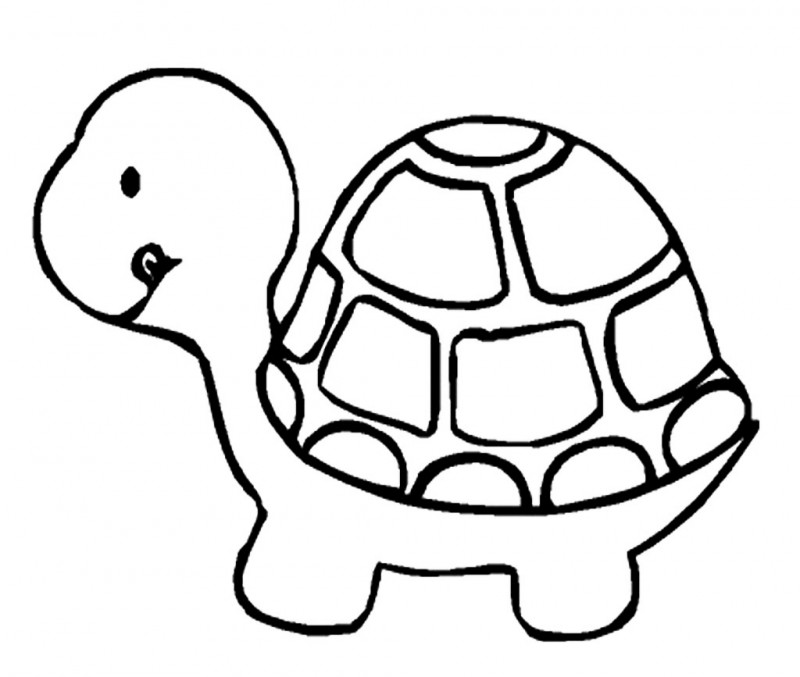 RELLENA CON PAPEL RASGADO CON LOS DEDOS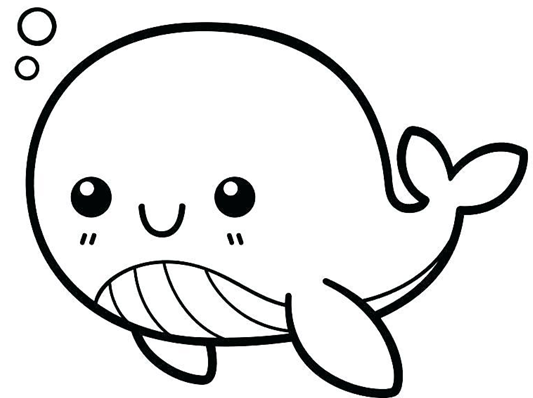 PUZLEDIBUJO LIBRE(RELACIONADO CON LOS ANIMALES)AMBIENTAR(RECORTAR DE REVISTAS O IMPRIMIR DIFERENTES IMÁGENES PARA QUE LA JIRAFA QUEDE EN SU HÁBITAT, ÁRBOLES, UN SOL, PASTO, ENTRE OTROS), PUEDES AMBIENTAR CON RECORTES O DIBUJOS.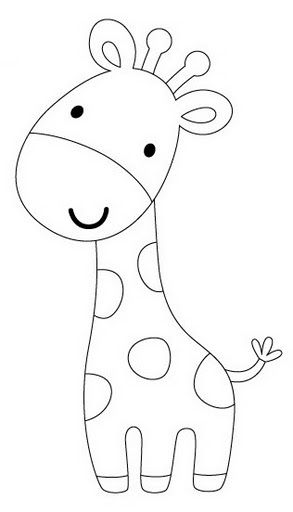 MODELADO(MODELA, SIN AYUDA DEL ADULTO) CON PLASTICINA UN ANIMAL Y PÉGALO EN ESTE ESPACIO)Yo modele: ________________LO HICE CON MIS MANITOS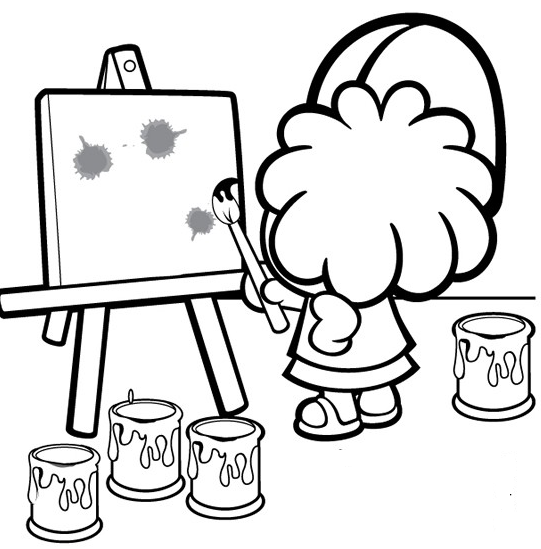 PRIMER NIVEL DE TRANSICIÓNCOLEGIO “SAN MANUEL”IMAGEN PARA EL PUZLE (UN ADULTO LO CORTA EN DOS PARTES PARA QUE LOS NIÑOS(AS) LO ARMEN)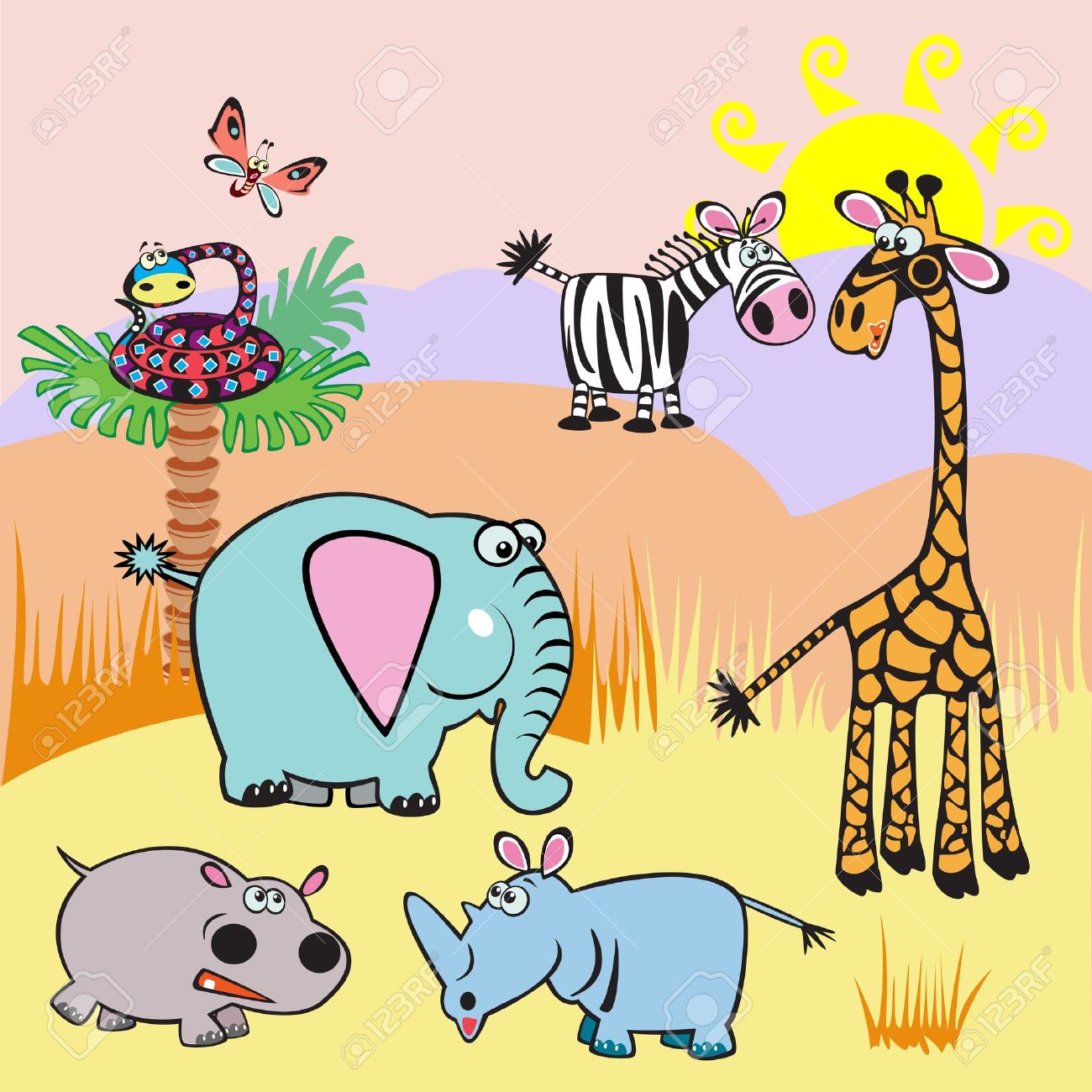 